School Closure work 2020FoodYear 10Using their coursework books they must revise section AO1, AO2 and AO3. They can use the support sheets to help them answer any outstanding sections but must have knowledge of,OrganisationsKitchen flowContractsOrder of kitchen staffOrder of front of house staffKitchen equipmentService types and features.Then look at the catering and Hospitality second folder of work outlined as shown below.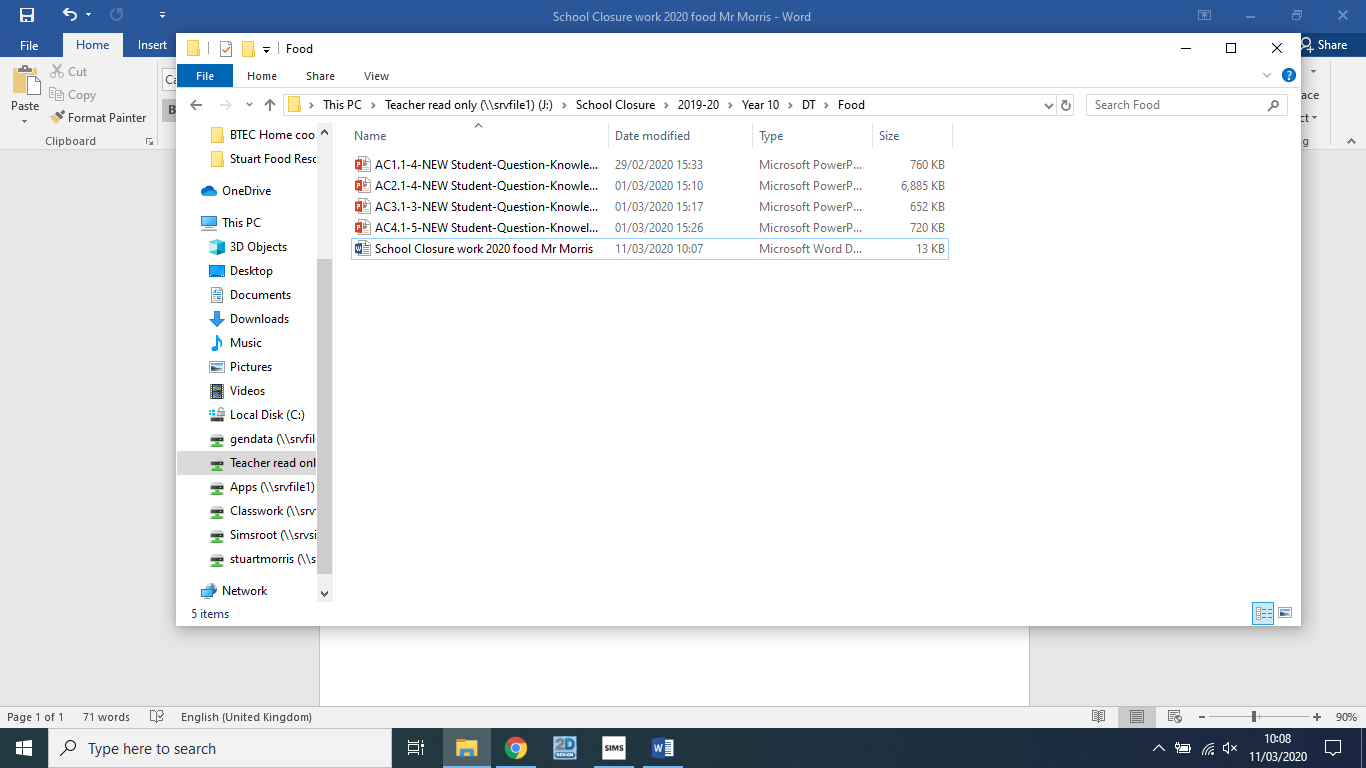 